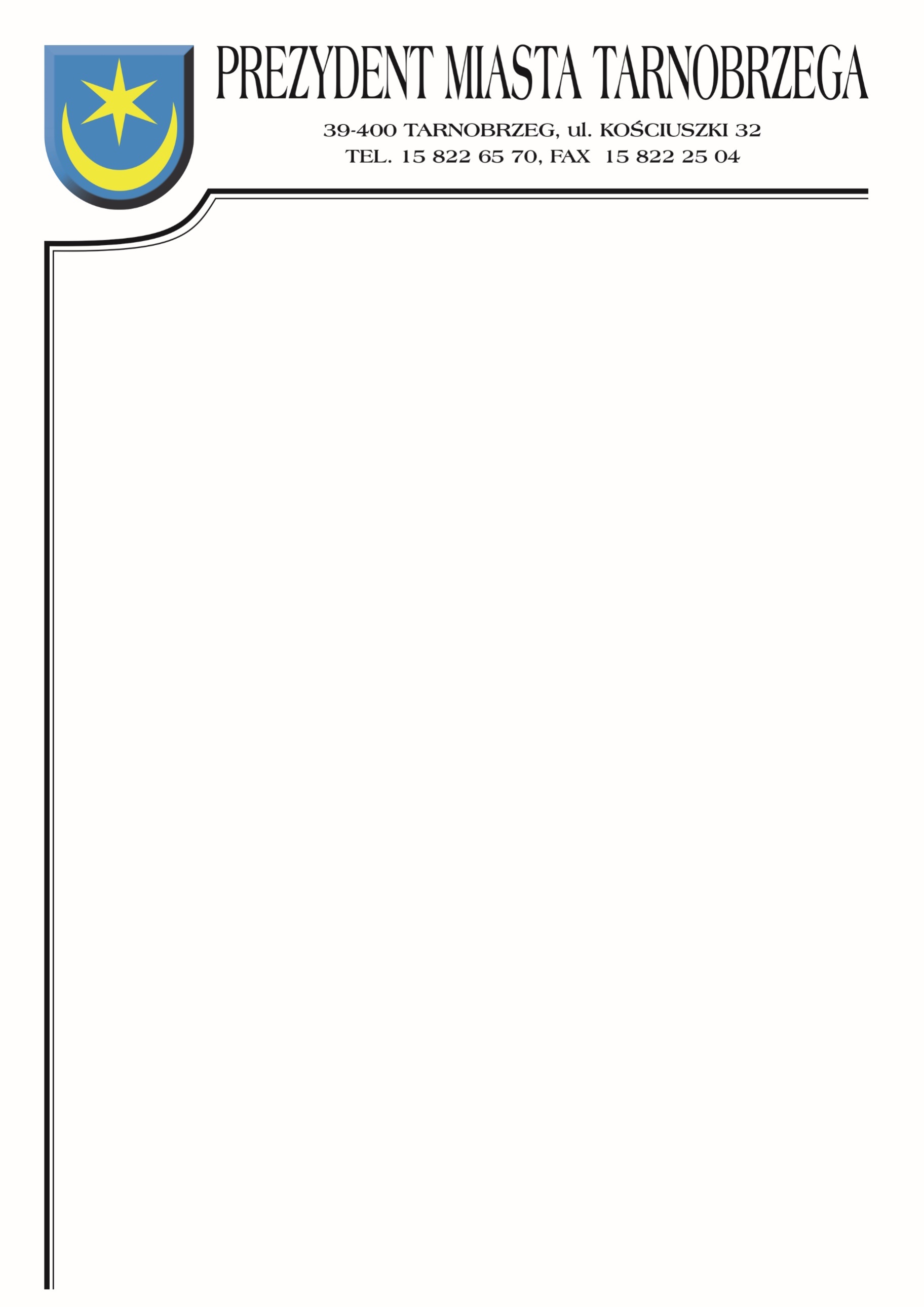             Znak sprawy: BZP-I.271.32.2021                                                             Tarnobrzeg, 14 grudnia 2021r.Do wszystkich WykonawcówOdpowiedzi na pytaniaDotyczy postępowania na wykonanie zadania pn.: „Ubezpieczenie mienia i odpowiedzialności cywilnej Miasta Tarnobrzeg, jednostek organizacyjnych i Spółek Miejskich”Zamawiający informuje, że Wykonawca zwrócił się do Zamawiającego z wnioskiem o wyjaśnienie treści SWZ.Zamawiający udziela następujących wyjaśnień:CZĘŚĆ I ZamówieniaUbezpieczenie mienia od wszystkich ryzyk(opis przedmiotu zamówienia pkt 4.4.4) prosimy o wykreślenie w całości zapisu „Przewidują ograniczenie bądź wyłączenie odpowiedzialności za szkody wynikające z powolnego oddziaływania, nie będą miały one zastosowania na potrzeby niniejszej umowy ubezpieczenia.”  i potwierdzenie, że zakres umowy ubezpieczenia obejmuje zdarzenia losowe mające charakter nagły, niespodziewany i niezależny od woli Ubezpieczającego. Jednocześnie informujemy, że brak zgody na powyższe zmiany może spowodować niemożność złożenia oferty przez Wykonawcę.Odp.: Zamawiający wyraża zgodę.czy Zamawiający akceptuje ustalenie sumy ubezpieczenia - limitu na pierwsze ryzyko na jedno i wszystkie zdarzenia dla eksponatów muzealnych w wysokości 4.000.000 PLN (opis przedmiotu zamówienia pkt 7.1) oraz obniżenie w ryzyku kradzieży z włamaniem i rabunku limitu dodatkowego dla dzieł sztuki na 2.000.000 PLN na jedno i wszystkie zdarzenia (opis przedmiotu zamówienia pkt 11.3.1.3) Odp.: Zamawiający nie akceptuje.czy Zamawiający akceptuje ustalenie sumy ubezpieczenia - limitu na pierwsze ryzyko na jedno i wszystkie zdarzenia dla sieci wodociągowych/ kanalizacyjnych/ gazowniczych/ elektroenergetycznych w wysokości 2.000.000,00 PLN (opis przedmiotu zamówienia pkt 7.1)Odp.: Zamawiający akceptuje.Wzór Umowy – dla części 1 Zamówienia§ 4 wzoru umowy – prosimy o wykreślenie w całości zapisów pkt. 3, 4 i 5 i potwierdzenie, że w sprawach nieuregulowanych zapisami SWZ zastosowanie mają ogólne warunki ubezpieczenia Wykonawcy, którego oferta zostanie wybrana wraz z zawartymi tam wyłączeniami i innymi ograniczeniami, o ile nie zostały wprost włączone do zapisów SWZ. Jednocześnie informujemy, że brak zgody na powyższe zmiany może spowodować niemożność złożenia oferty przez Wykonawcę.Odp.: Zamawiający nie wyraża zgody na wykreślenie. Jednocześnie, Zamawiający wyjaśnia, że w zakresie nieuregulowanym Umową (SWZ, OPZ) zastosowanie będą miały OWU ubezpieczyciela wskazane w ofercie. W ustępach 3-5 ustalono normy kolizyjne i interpretacyjne w przypadku rozbieżności.Jednocześnie Zamawiający informuje że termin składania i otwarcia ofert ulega zmianie tj. 16.12.2021r. godz. 13:00, otwarcie 16.12.2021r. godz. 14:00